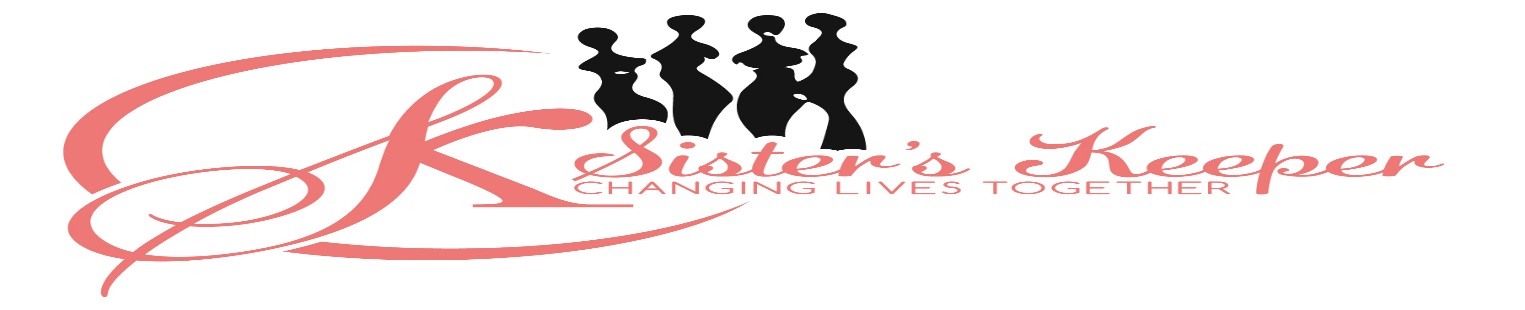 Sister’s Keeper Corporation of Hopkinsville Excellence in Education ScholarshipName of Sponsor: Sister’s Keeper Corporation of HopkinsvilleInformation about Sponsor: Sister’s Keeper is a non-profit organization that empower, educate, motivate, and inspire people in the community. Seeking to promote entrepreneurship and unity with one another. Pulling together resources to create positive ways to prevent bullying, suicide, self-esteem issues, and overcoming our fears.Award: $500.00 Eligibility Requirements: Must be a Christian, Todd, Trigg, Hopkins County, KY or Montgomery County, TN School District Senior (Public or Private) Must be Entering / enrolled in an accredited College or University in the fall 2019	Must have a letter (proof) of community volunteer service work.  (non- family member)Must have taken the ACT or SATMust provide a completed Scholarship Application with all required attachments. Post marked or delivered by May 31, 2019Criteria for Awarding Scholarship: Provide a completed scholarship application with all required components by deadline    Must show Proof of EligibilityMust have a Copy of transcript and ACT and/or SAT ScoresMust submit a 1 to 2 page (500 + ) Word Essay (typed)Must show proof of being accepted into an accredited College or University (acceptance letter)Must submit (2) Non –relative letters of recommendation (1 being high school teacher)How to Apply: Mail to P.O. Box 878, Hopkinsville, KY 42241Scholarship Deadline: May 31st, 2019Contact Information:	Katrice Butler		270-305-6281	katricebutler83@gmail.com			LaTonya Cheatham	270-305-9317	cheathamlatonya@yahoo.com			Armetta Pittman		270-484-1171	Armettapittman@yahoo.com	  		Yvonne Drone-Ennels	270-839-6056	droneyvonne@yahoo.com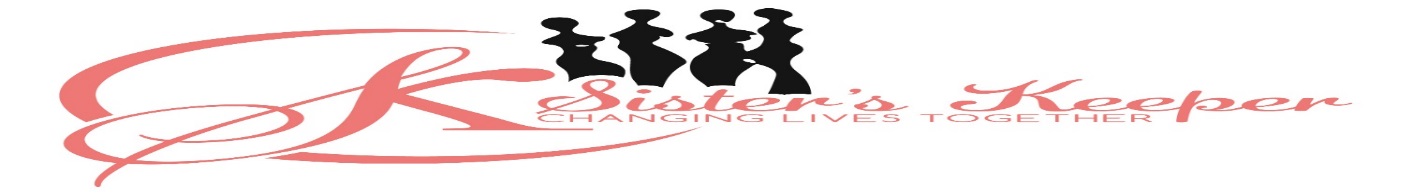 Scholarship ApplicationPersonal Information:Full Name of Applicant: ______________________________Nickname:_____________________High School Attending: _______________________________Date of Birth: __________________Present Home Address: _______________________City: ________________State:____________Phone Number: _____________________E-mail address:_________________________________School attending in fall 2018:________________________________________________________Degree Choice: ___________________________________________________________________GPA or Average Score: ______ACT Score________ Please provide copy of both transcript and ACTAcademic achievements:_ __________________________________________________________________________________________________________________________________________Extracurricular Activities: ___________________________________________________________________________________________________________________________________________Family InformationName and address of parent(s) or legal guardian(s)Name (Mother):________________________________Occupation:_________________________Current Address: _______________________________ Phone Number: _____________________Name (Father):__________________________________Occupation:________________________Current Address: ________________________________Phone Number:______________________Personal References Name: _________________E-mail Address: ________________Phone Number:_________________Name: _________________E-mail Address: ________________Phone Number: _________________Educational ReferencesName: _________________E-mail Address: _________________Phone Number:________________Name: _________________E-mail Address: _________________Phone Number: _______________Please provide two (2) letters of Recommendation EssayThe Easy should be typed or computer generated in a 12 inch Times New Roman font, double spaced, 1 to 2 pages (500+ word) . Place your name, date of birth and planned major at the top of the essay.Submit the essay based on the following four questions:Why do you believe you are the best candidate for this scholarship? How will you inspire others?How can or have you prevented bullying, suicide, or overcame a fear?What aspect of your community has inspired you to want to be a better person and make an impact on your community?